Class Discussion:   30 August 2017(calculator free)(algebra review)  For which non-zero value of k will the following quadratic equation have only one real root?7x2 + kx + 3k = 0Consider the following rational functions.  For each function, determine the limiting behavior as x → ∞.    Briefly explain how you arrived at your answers.Answer:     As x → ∞, y → __________Answer:     As x → ∞, y → __________(c)   Answer:     As x → ∞, y → __________3.    Find an equation of a rational function whose graph is given below: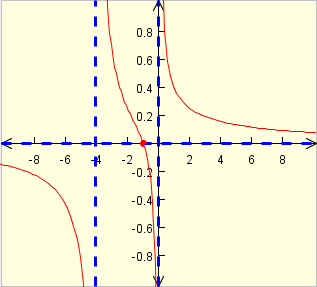 4.   Sketch the graph of each of the following rational functions (that includes all the significant properties):5.    (University of Michigan problem)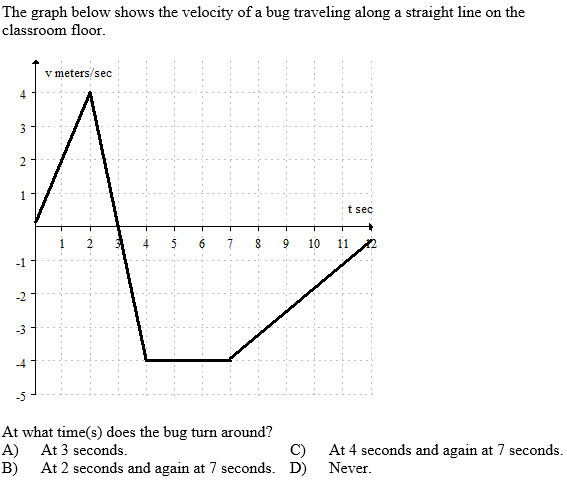 6.    (University of Michigan problem)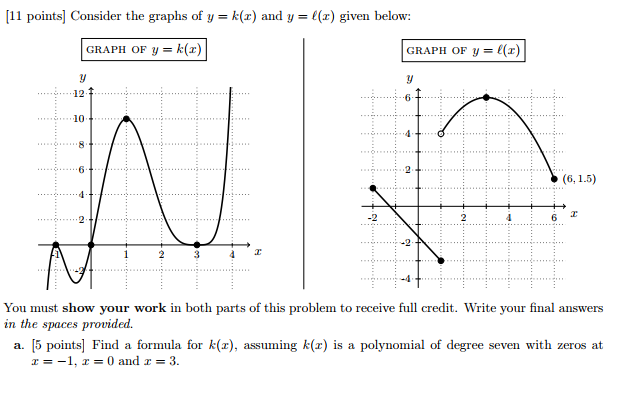 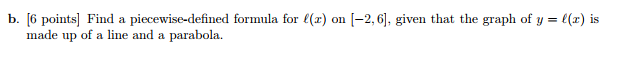 7.    (University of Michigan problem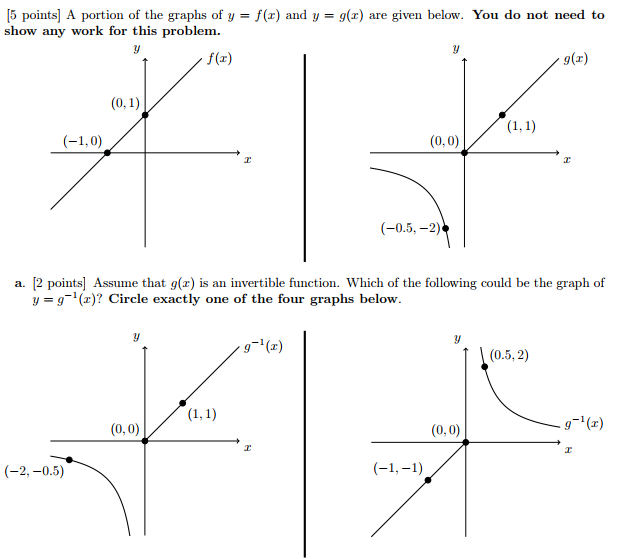 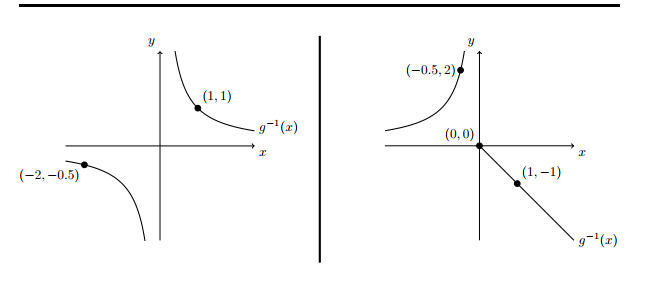 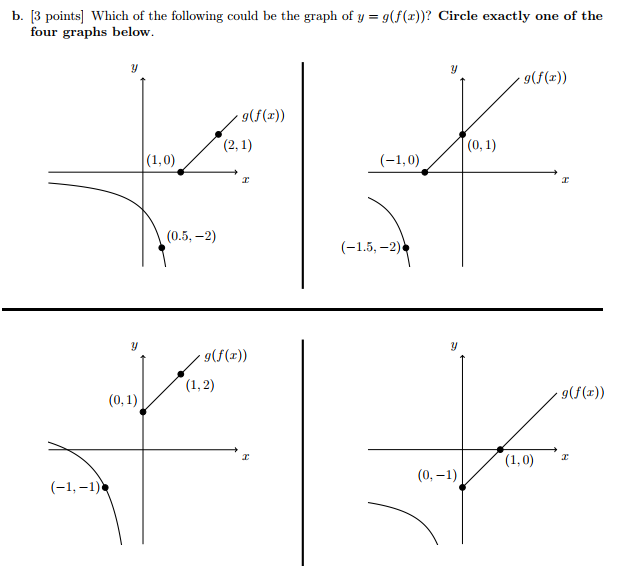 8.   Compute each of the following limits.  Explain your reasoning.  Do not use calculators.(a)   (b)       9.    (University of Michigan problem)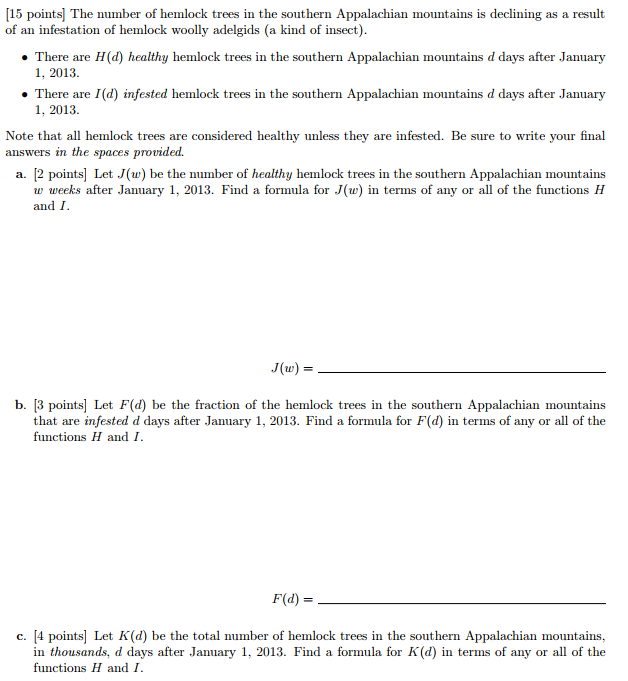 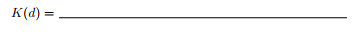 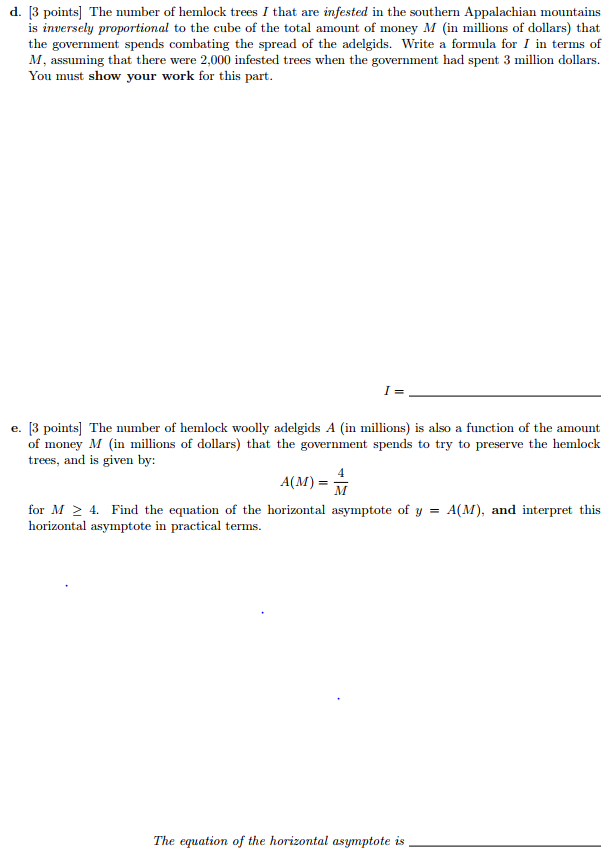 10.    Consider the rational function F defined by   (a)   Find the lim F(x) as x → ∞ if it exists.  Explain.(b)   Find the lim F(x) as x → -∞ exist?   Explain.11.   Let y = g(x) be defined as followsSketch the curve.12.    Does the limit of g(x) as x→∞ exist?If so, find it; if not explain!To be pleased with one's limits is a wretched state.- Johann Wolfgang von Goethe (1749 - 1832)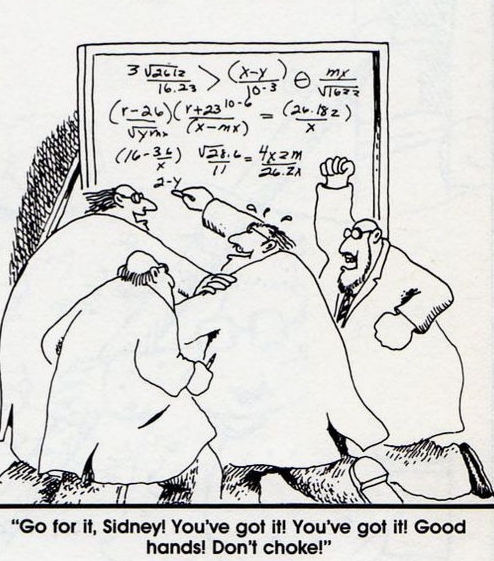 